ACT Divisional Annual General Meeting6pm Wednesday 5th October 2022At‘Private Dining Room” level 1, Southern Cross Club, 92-96 Corinna Street, Phillip ACT 2900.Agenda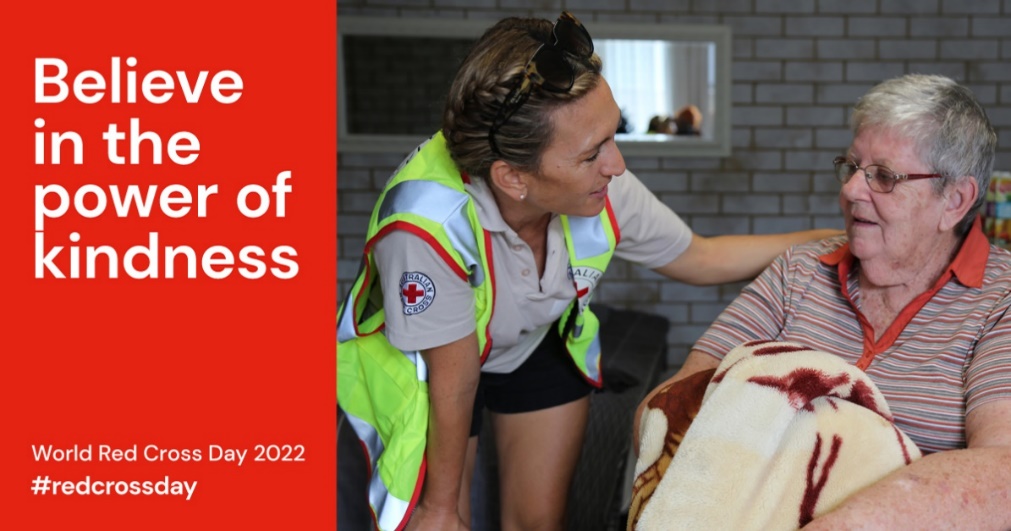 6.00pm Arrival with drinks6.10pmWelcome to Country6.15pmDAB Chair reportWendy Prowse6.20pmHear from some of our volunteers about their experiences and impacts across our emergency, migration, and social inclusion programmes6.30pmYouth Advisory Committee Chair reportEmily Michell6.35pmInternational Humanitarian Law (IHL) reportAlex Lia6.40pmLife Blood reportSally Gavin6.45pmNational update from the Red Cross PresidentRoss Pinney6.50pmAward presentationsWendy Prowse7.00 pmOther businessAll7.05pmMeeting closeTill 730pmNetworking